ที่  มท ๐๘๑9.3/ว						กรมส่งเสริมการปกครองท้องถิ่น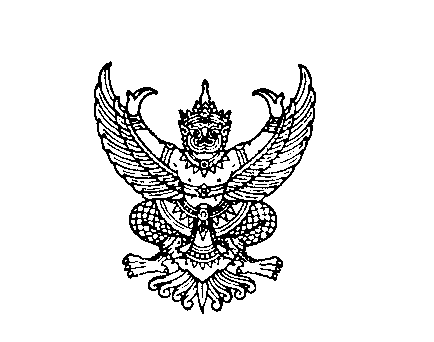 								ถนนนครราชสีมา เขตดุสิต กทม. ๑๐๓๐๐	ธันวาคม  2564เรื่อง  การดำเนินโครงการอบรมเตรียมความพร้อมดำเนินการถ่ายโอนภารกิจสถานีอนามัยเฉลิมพระเกียรติ 60 พรรษา  
        นวมินทราชินีและโรงพยาบาลส่งเสริมสุขภาพตำบลให้แก่องค์กรปกครองส่วนท้องถิ่น ประจำปีงบประมาณ 
        พ.ศ. 2565 ผ่านระบบการประชุมทางไกลผ่านเครือข่ายอินเทอร์เน็ต (Web Conference)เรียน  ผู้ว่าราชการจังหวัด (ตามบัญชีแนบท้าย)สิ่งที่ส่งมาด้วย 	1. สำเนาโครงการฯ 							จำนวน 1 ชุด	2. กำหนดการ 								จำนวน 1 ชุด 	3. แบบตอบรับผู้เข้าร่วมโครงการฯ 						จำนวน 1 ชุด	4. แบบรายงานผลการดำเนินโครงการฯ 					จำนวน 1 ชุด	5. บัญชีรายละเอียดการจัดสรรงบประมาณ 					จำนวน 1 ชุด	  ด้วยกรมส่งเสริมการปกครองท้องถิ่นได้จัดทำโครงการอบรมเตรียมความพร้อมดำเนินการถ่ายโอนภารกิจสถานีอนามัยเฉลิมพระเกียรติ 60 พรรษา นวมินทราชินีและโรงพยาบาลส่งเสริมสุขภาพตำบลให้แก่
องค์กรปกครองส่วนท้องถิ่น ประจำปีงบประมาณ พ.ศ. 2565 ผ่านระบบการประชุมทางไกลผ่านเครือข่ายอินเทอร์เน็ต 
(Web Conference) เพื่อเป็นการเตรียมความพร้อมให้แก่องค์การบริหารส่วนจังหวัดที่ผ่านการประเมินความพร้อมในการรับถ่ายโอนภารกิจสถานีอนามัยเฉลิมพระเกียรติ 60 พรรษา นวมินทราชินี และโรงพยาบาลส่งเสริมสุขภาพตำบล โดยกรมส่งเสริมการปกครองท้องถิ่นร่วมกับสำนักงานส่งเสริมการปกครองท้องถิ่นจังหวัด เป็นหน่วยงานจัดฝึกอบรม 
ระหว่างวันที่ 15 – 16 ธันวาคม 2564 ณ ห้องประชุม 3201 อาคาร 3 ชั้น 2 กรมส่งเสริมการปกครองท้องถิ่นในการนี้ กรมส่งเสริมการปกครองท้องถิ่น ขอความร่วมมือจังหวัดแจ้งสำนักงานส่งเสริมการปกครองท้องถิ่นจังหวัดดำเนินการ ดังนี้1. มอบหมายเจ้าหน้าที่สำนักงานส่งเสริมการปกครองท้องถิ่นจังหวัด จังหวัดละ 3 คน 
ผู้แทนสำนักงานส่งเสริมการปกครองท้องถิ่นอำเภอ จังหวัดละ 3 คน ผู้แทนองค์การบริหารส่วนจังหวัด จังหวัดละ 8 คน ผู้แทนสำนักงานสาธารณสุขจังหวัด/สำนักงานสาธารณสุขอำเภอ จังหวัดละ 5 คน และผู้แทนจากสถานีอนามัยเฉลิมพระเกียรติ 60 พรรษา นวมินทราชินีและโรงพยาบาลส่งเสริมสุขภาพตำบลที่ประสงค์ถ่ายโอน จังหวัดละ 10 คน เข้ารับการฝึกอบรม ตามวัน เวลาดังกล่าว พร้อมทั้งแจ้งรายชื่อผู้เข้ารับการฝึกอบรมให้กรมส่งเสริมการปกครองท้องถิ่น ทางไปรษณีย์อิเล็กทรอนิกส์ healthdla03@gmail.com ภายในวันที่ 13 ธันวาคม 25642. จัดฝึกอบรมเตรียมความพร้อมดำเนินการถ่ายโอนภารกิจสถานีอนามัยเฉลิมพระเกียรติ 
60 พรรษา นวมินทราชินีและโรงพยาบาลส่งเสริมสุขภาพตำบลให้แก่องค์กรปกครองส่วนท้องถิ่น ประจำปีงบประมาณ 
พ.ศ. 2565 ผ่านระบบการประชุมทางไกลผ่านเครือข่ายอินเทอร์เน็ต (Web Conference) โดยกำหนดสถานที่
ให้มีความเหมาะสม พิจารณาดำเนินการให้สอดคล้องกับมาตรการการควบคุมโรคของคณะกรรมการโรคติดต่อจังหวัด โดยเบิกค่าใช้จ่ายในการฝึกอบรมจากโครงการอบรมเตรียมความพร้อมดำเนินการถ่ายโอนภารกิจสถานีอนามัยเฉลิมพระเกียรติ 60 พรรษา นวมินทราชินีและโรงพยาบาลส่งเสริมสุขภาพตำบลให้แก่องค์กรปกครองส่วนท้องถิ่น 
/ประจำปี ...-2-ประจำปีงบประมาณ พ.ศ. 2565 ผ่านระบบการประชุมทางไกลผ่านเครือข่ายอินเทอร์เน็ต (Web Conference) 
แผนงานยุทธศาสตร์พัฒนาบริการประชาชนและการพัฒนาประสิทธิภาพภาครัฐ งบดำเนินงานแหล่งของเงิน 6511200 รหัสงบประมาณ 1500855063000000 รหัสกิจกรรมหลัก 15008xxxxq2141
พร้อมทั้งรายงานผลการดำเนินโครงการฯ ตามแบบรายงานที่กำหนด ทางไปรษณีย์อิเล็กทรอนิกส์ healthdla03@gmail.com สำหรับงบประมาณดำเนินการตามรายละเอียดการจัดสรรงบประมาณที่ส่งมาด้วยทั้งนี้ สามารถดาวน์โหลดสิ่งที่ส่งมาด้วยได้ที่เว็บไซต์ https://bit.ly/31kB4ga หรือ QR Code ท้ายหนังสือฉบับนี้จึงเรียนมาเพื่อโปรดพิจารณาขอแสดงความนับถือ(นายประยูร รัตนเสนีย์)อธิบดีกรมส่งเสริมการปกครองท้องถิ่น                                                                                                                                                                                                                                                                                                                                                                                                                                                                                                                                                                                                                                                                                                                                                                                                                                                                                                                                                                                                                                                                                                                                                                                                                                                                                                                                                                                                                                                                                                                                                                                                                                                                                                                                                                                                                                                                                                                                                                                                                                                                                                                                                                                                                                                                                                                                                                                         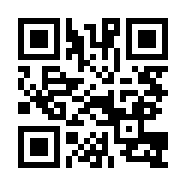 กองสาธารณสุขท้องถิ่นกลุ่มงานป้องกันโรคติดต่อโทรศัพท์ ๐-๒๒๔๑-9000 ต่อ 5407ไปรษณีย์อิเล็กทรอนิกส์ saraban@dla.go.thบัญชีแนบท้ายหนังสือกรมส่งเสริมการปกครองท้องถิ่น ด่วนที่สุด ที่ มท 0819.3/ว         ลงวันที่           ธันวาคม 25641. กระบี่					26. เพชรบูรณ์2. กาญจนบุรี					27. แพร่3. กาฬสินธุ์					28. ภูเก็ต4. กำแพงเพชร					29. มหาสารคาม5. ขอนแก่น					30. มุกดาหาร6. ชัยภูมิ					31. ยโสธร7. ชุมพร					32. ร้อยเอ็ด8. เชียงราย					33. ระยอง9. เชียงใหม่					34. ราชบุรี10. ตาก					35. ลำพูน11. นครปฐม					36. ศรีสะเกษ12. นครพนม					37. สกลนคร13. นครราชสีมา				38. สงขลา14. นครศรีธรรมราช				39. สตูล15. นครสวรรค์					40. สมุทรสาคร16. นนทบุรี					41. สิงห์บุรี17. น่าน					42. สุโขทัย18. ปทุมธานี					43. สุพรรณบุรี19. ประจวบคีรีขันธ์				44. สุราษฎร์ธานี20. ปราจีนบุรี					45. หนองบัวลำภู21. ปัตตานี					46. อำนาจเจริญ22. พะเยา					47. อุตรดิตถ์23. พัทลุง					48. อุทัยธานี24. พิจิตร					49. อุบลราชธานี25. พิษณุโลก